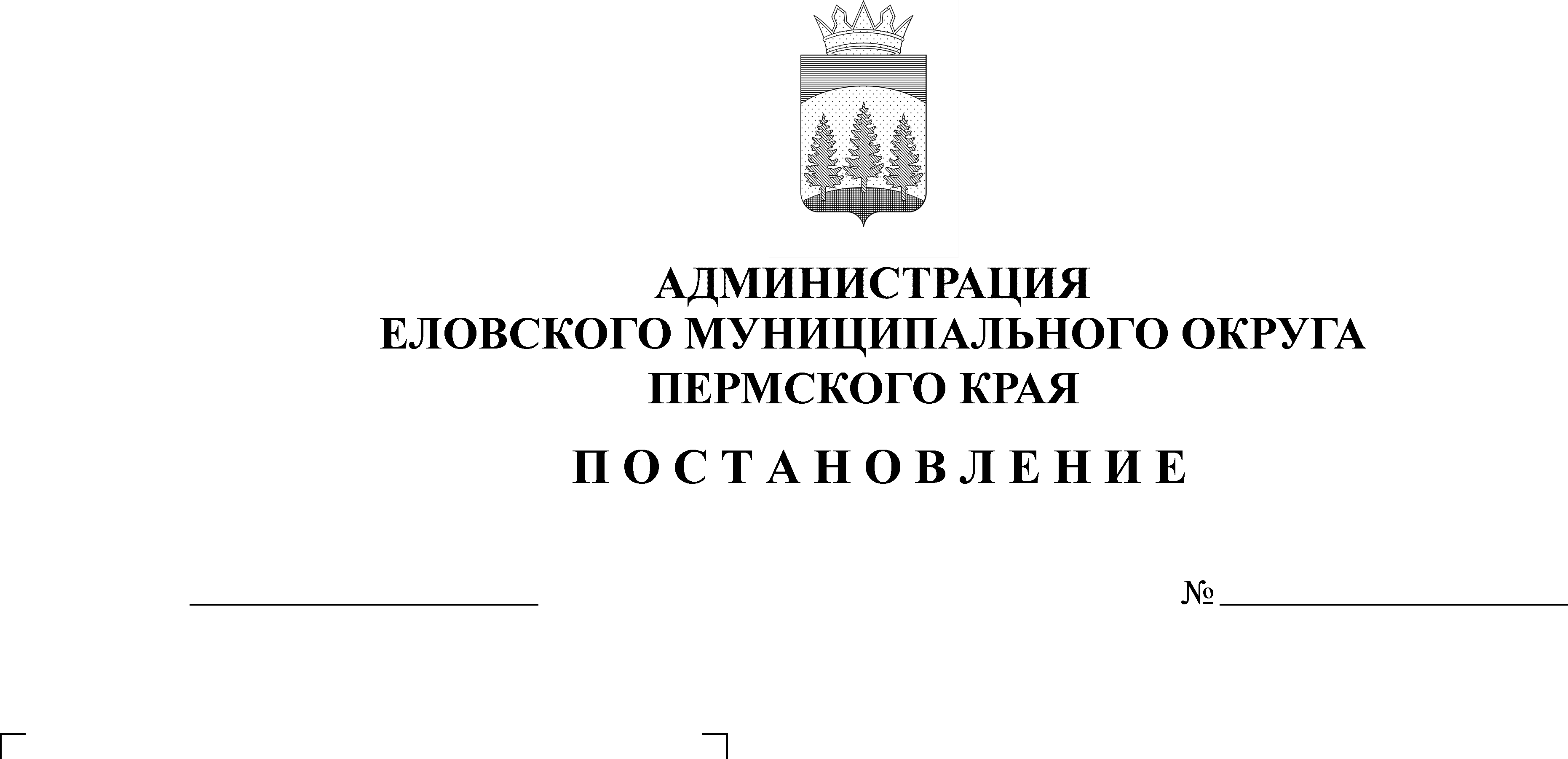 В соответствии со статьей 86 Бюджетного кодекса Российской Федерации, пунктом 13 части 1 статьи 16 Федерального закона от 06 октября 2003 г. № 131-ФЗ «Об общих принципах организации органов местного самоуправления в Российской Федерации», статьей 15 Положения о бюджетном процессе в Еловском муниципальном округе Пермского края, утвержденного решением Думы Еловского муниципального округа Пермского края от 24 декабря 2020 г. № 67Администрация Еловского муниципального округа Пермского края ПОСТАНОВЛЯЕТ:1. Внести изменения в Приложение 1 к Порядку определения объема и условий предоставления субсидий на иные цели из бюджета Еловского муниципального округа Пермского края на приведение в нормативное состояние МБОУ «Брюховская С(К)ОШИ», утвержденное постановлением Администрации Еловского муниципального округа Пермского края от 21 июля 2022 г. № 362-п, изложив в редакции, согласно приложению к настоящему Постановлению.2. Настоящее постановление обнародовать на официальном сайте газета «Искра Прикамья» и официальном сайте Еловского муниципального округа.3. Постановление вступает в силу со дня его официального обнародования.Глава муниципального округа -глава администрации Еловскогомуниципального округа Пермского края	          А.А. ЧечкинПриложение к постановлению Администрации Еловского муниципального округа Пермского краяот 05.10.2022 № 495-п«Приложение 1 к Порядку определения объема и условий предоставление субсидий на иные цели из бюджета Еловского муниципального округа Пермского края на приведение в нормативное состояние МБОУ «Брюховская С(К)ОШИ»»РАСЧЕТ-ОБОСНОВАНИЕСуммы субсидии на иные цели на предоставление субсидий на иные цели из бюджета Еловского муниципального округа Пермского края на приведение в нормативное состояние МБОУ «Брюховская С(К)ОШИПо состоянию на 01____________20___года(наименование учреждения)«___»_____________г.                  _______________________________                                                                (подпись, расшифровка подписи)М.П.№ Наименование показателя для расчета суммы субсидий на иные целиПоказатель для расчета суммы субсидий на иные цели1Количество, всего (кол-во), в том числе:1.1Ремонт кровли над спортивным залом МБОУ «Брюховская С(К)ОШИ, по адресу: с. Елово, ул. Непряхина, 11а2Сумма субсидии на иные цели (руб.)